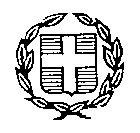 ΕΛΛΗΝΙΚΗ ΔΗΜΟΚΡΑΤΙΑΥΠΟΥΡΓΕΙΟ ΠΑΙΔΕΙΑΣ , ΕΡΕΥΝΑΣ & ΘΡΗΣΚΕΥΜΑΤΩΝ             ΠΕΡΙΦΕΡΕΙΑΚΗ ΔΙΕΥΘΥΝΣΗ ΕΚΠ/ΣΗΣ ΔΥΤ. ΜΑΚΕΔΟΝΙΑΣ  ΠΕΙΡΑΜΑΤΙΚΟ ΔΗΜ. ΣΧΟΛΕΙΟ ΦΛΩΡΙΝΑΣΑ Ν Α Κ Ο Ι Ν Ω Σ ΗΕΓΓΡΑΦΕΣ ΣΤΟ ΠΕΙΡΑΜΑΤΙΚΟΔΗΜΟΤΙΚΟ ΣΧΟΛΕΙΟ ΦΛΩΡΙΝΑΣ 	Για την κάλυψη δύο (2) κενών θέσεων (λόγω μετεγγραφής) στο δυναμικό της Δ΄ Τάξης του Πειραματικού Δημοτικού Σχολείου της Φλώρινας, καλούνται οι γονείς των οποίων τα παιδιά κατά το σχολικό έτος  2017-2018  φοιτούν στη Δ’ Δημοτικού  και επιθυμούν να υποβάλλουν αίτηση στο γραφείο του Σχολείου, να το πράξουν από την Τετάρτη 13 Σεπτεμβρίου μέχρι και την Παρασκευή 22 Σεπτεμβρίου 2017, κατά τις ώρες: 08.15 – 13.00.Οι προκηρυχθείσες  θέσεις αφορούν αποκλειστικά αγόρια και εάν ο αριθμός των αιτήσεων υπερβαίνει τον προβλεπόμενο αριθμό θέσεων, η επιλογή θα γίνει με κλήρωση.	Σε αυτήν την περίπτωση θα οριστεί, με νεότερη  ανακοίνωση, η ακριβής ημερομηνία και ο τόπος διεξαγωγής της κλήρωσης.Για περισσότερες πληροφορίες οι ενδιαφερόμενοι/ες μπορούν να απευθύνονται στη Διεύθυνση του Σχολείου (τέρμα Σαλαμίνος, τηλ. 2385022992).                                                        Φλώρινα,   12/09/2017              Η Πρόεδρος			 του Επιστημονικού  Εποπτικού Συμβουλίου                           		 Άννα Σπύρτου                               Αναπληρώτρια καθηγήτρια Π.Τ.Δ.Ε. Φλώρινας		   